Christmas Scavenger Hunt – World Book Kids Learn more about the Christian celebration of Christmas on the World Book Web.  Find It! 1. What does Christmas celebrate? ________________________________________________________________ 2. What date do most Christians observe Christmas on? ________________________________________________________________ 3. How do Christians celebrate Christmas? ________________________________________________________________________________________________________________________________________________________________________________________________ ________________________________________________________________4. Where does the story of Christmas come from?	________________________________________________________________5. What are some of today’s most popular Christmas customs that began in the 1800’s? ________________________________________________________________ ________________________________________________________________  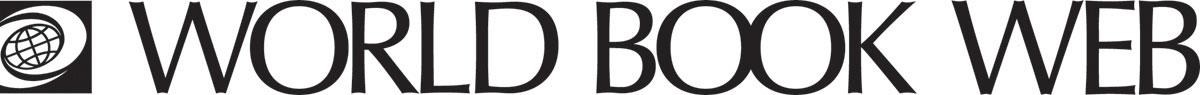 Did you know?Not all Christians observe Christmas on December 25.The stories about Santa Claus come from stories about a real person named Saint Nicholas.No one is exactly sure when Jesus Christ was born but it was probably no later than 4 B.C. Make it!Make your own delicious Christmas decorations:http://www.worldbookonline.com/kids/home#activities/craftRoom/mi000029  Learn More! Learn more about Santa Claus:http://www.worldbookonline.com/kids/home#article/ar831918 Learn more about Jesus Christhttp://www.worldbookonline.com/kids/home#article/ar831069 Answer Key The birth of Jesus Christ.December 25.Go to church, share a large meal and exchange gifts.The story of Christmas comes from the second part of the Christian Bible, called the New Testament. Decorating Christmas trees, sending Christmas cards, telling stories about Santa Claus. 